RENCANA BISNIS PENDIRIAN USAHA TAMBAK IKAN“BANDENG MENCLAT”DI MUARA GEMBONG, BEKASIOleh :Nama : Ahmad FajarNIM : 79130380RENCANA BISNISDiajukan sebagai salah satu syarat untuk memperoleh gelar Sarjana Administrasi BisnisProgram Studi Administrasi BisnisKonsentrasi Bisnis Kewirausahaan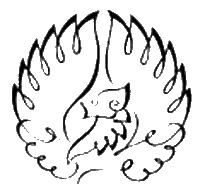 INSTITUT BISNIS dan INFORMATIKA KWIK KIAN GIEJAKARTAAgustus 2019